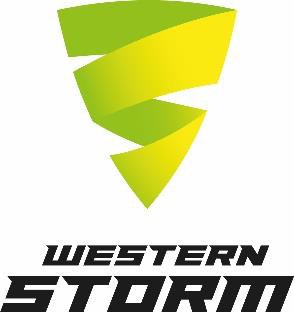 Job Application FormPages 1-2 will be detached from the rest of the application form, stored separately and will not be used as part of the short-listing process.Data Protection Act – All job applications will be stored adhering to GDPR requirements.Office Use OnlyApplicant numberPERSONAL DETAILS	PERSONAL DETAILS	PERSONAL DETAILS	PERSONAL DETAILS	Title: Forename(s):Forename(s):Surname:Former name:Former name:Former name:Known as:Address: Address: Address: National Insurance Number:  Telephone Number (Home): Telephone Number (Work):  Mobile Phone Number:  Email Address:  REFERENCESREFERENCESREFERENCESREFERENCESPlease give details of people known to you in a professional capacity, one of whom must be your present or most recent employer.  If you are applying for a role to work with young people and have worked with children or young people in the past, you must include a referee from the employer where you most recently worked with children or young people.Please give details of people known to you in a professional capacity, one of whom must be your present or most recent employer.  If you are applying for a role to work with young people and have worked with children or young people in the past, you must include a referee from the employer where you most recently worked with children or young people.Please give details of people known to you in a professional capacity, one of whom must be your present or most recent employer.  If you are applying for a role to work with young people and have worked with children or young people in the past, you must include a referee from the employer where you most recently worked with children or young people.Please give details of people known to you in a professional capacity, one of whom must be your present or most recent employer.  If you are applying for a role to work with young people and have worked with children or young people in the past, you must include a referee from the employer where you most recently worked with children or young people.Name:  Name:  Name: Name: Position: Position: Position: Position: Relationship to you: Relationship to you: Relationship to you: Relationship to you: Organisation: Organisation: Organisation: Organisation: Telephone Number: Telephone Number: Telephone Number: Telephone Number: Email Address: Email Address: Email Address:  Email Address:  Length of time you have known this person: Length of time you have known this person: Length of time you have known this person: Length of time you have known this person: May we contact this referee before interview? Yes/NoMay we contact this referee on job offer being made?Yes/NoMay we contact this referee before interview? Yes/NoMay we contact this referee on job offer being made?Yes/NoMay we contact this referee before interview? Yes/NoMay we contact this referee on job offer being made? Yes/NoMay we contact this referee before interview? Yes/NoMay we contact this referee on job offer being made? Yes/NoRELATIONSHIP TO WESTERN STORMRELATIONSHIP TO WESTERN STORMAre you related to any Western Storm employee, director, board member? Yes / NoAre you related to any Western Storm employee, director, board member? Yes / NoIf yes, please give their name and the relationship:If yes, please give their name and the relationship:WHAT ROLE ARE YOU APPLYING FOR?WHAT ROLE ARE YOU APPLYING FOR?HOW DID YOU LEARN OF THIS VACANCY?HOW DID YOU LEARN OF THIS VACANCY?DATA PROTECTION STATEMENTDATA PROTECTION STATEMENTWe are aware of our obligations under data protection legislation, including the obligation to collect only the data that is required for our specific purpose. The information collected in this application form is specific to our recruitment exercise and necessary for the performance of the role that you have applied for. If you are recruited for the role you have applied for, or any other role you are offered by us, the information provided will then be used for the purposes of your employment with us, together with further information collected upon recruitment for those purposes. We will treat all personal information about you with utmost integrity and confidentiality. Our data protection policy sets out our approach to ensuring that your data is processed in line with the data protection principles within current data protection legislation. Our privacy notice for job applicants gives you information on, amongst other things, the data we will hold about you during the recruitment exercise and what we use it for. Please ask for the privacy notice.We are aware of our obligations under data protection legislation, including the obligation to collect only the data that is required for our specific purpose. The information collected in this application form is specific to our recruitment exercise and necessary for the performance of the role that you have applied for. If you are recruited for the role you have applied for, or any other role you are offered by us, the information provided will then be used for the purposes of your employment with us, together with further information collected upon recruitment for those purposes. We will treat all personal information about you with utmost integrity and confidentiality. Our data protection policy sets out our approach to ensuring that your data is processed in line with the data protection principles within current data protection legislation. Our privacy notice for job applicants gives you information on, amongst other things, the data we will hold about you during the recruitment exercise and what we use it for. Please ask for the privacy notice.EQUAL OPPORTUNITIES AND INCLUSIVITY STATEMENTEQUAL OPPORTUNITIES AND INCLUSIVITY STATEMENTWestern Storm endorses the principles of equality and equity and strives to ensure everyone involved with the Club has a genuine and equal opportunity to participate to the full extent of their own ambitions and abilities, to give of their best and be assured of an environment in which their rights, dignity and individual worth are respected. Everyone is responsible for creating an inclusive working environment and we expect all colleagues, partners customers and suppliers to abide by our equality, diversity and inclusion policies and procedures. The Club ensures all existing and potential employees receive equal consideration during the recruitment process and beyond, and is committed to the elimination of unlawful or unfair discrimination of any kind and in particular on the grounds of sex, race, disability, sexual orientation, marriage and civil partnership, gender reassignment, religion or belief, pregnancy and maternity, and age. carry out the role. We recommend you refer to the job description to demonstrate how you meet these criteria.Western Storm endorses the principles of equality and equity and strives to ensure everyone involved with the Club has a genuine and equal opportunity to participate to the full extent of their own ambitions and abilities, to give of their best and be assured of an environment in which their rights, dignity and individual worth are respected. Everyone is responsible for creating an inclusive working environment and we expect all colleagues, partners customers and suppliers to abide by our equality, diversity and inclusion policies and procedures. The Club ensures all existing and potential employees receive equal consideration during the recruitment process and beyond, and is committed to the elimination of unlawful or unfair discrimination of any kind and in particular on the grounds of sex, race, disability, sexual orientation, marriage and civil partnership, gender reassignment, religion or belief, pregnancy and maternity, and age. carry out the role. We recommend you refer to the job description to demonstrate how you meet these criteria.SAFEGUARDING STATEMENTSAFEGUARDING STATEMENTWestern Storm is committed to safeguarding and promoting the welfare of children, young people and  adults at risk, and expects all staff and volunteers to share this commitment.As part of our safer recruitment process all relevant roles are subject to an enhanced or standard DBS check as appropriate, and two satisfactory references. We also require every staff member to undergo safeguarding training appropriate to their role.We encourage an open, welcoming environment where everyone should feel safe to express any concerns. We have a range of policies and procedures in place which promote safeguarding and safer working practice across all that we do. Western Storm is committed to safeguarding and promoting the welfare of children, young people and  adults at risk, and expects all staff and volunteers to share this commitment.As part of our safer recruitment process all relevant roles are subject to an enhanced or standard DBS check as appropriate, and two satisfactory references. We also require every staff member to undergo safeguarding training appropriate to their role.We encourage an open, welcoming environment where everyone should feel safe to express any concerns. We have a range of policies and procedures in place which promote safeguarding and safer working practice across all that we do. REHABILITATION OF OFFENDERS ACT 1974REHABILITATION OF OFFENDERS ACT 1974The amendments to the Rehabilitation of Offenders Act 1974 (Exceptions) Order 1975 (2013 and 2020) provides that when applying for certain jobs and activities, certain convictions and cautions are considered ‘protected’. This means that they do not need to be disclosed to employers, and if they are disclosed, employers cannot take them into account. Guidance about whether a conviction or caution should be disclosed can be found on the Ministry of Justice website. Please detail any criminal convictions on the enclosed form, except those 'spent', or otherwise ‘protected’, under the Rehabilitation of Offenders Act 1974. If you have none, please state ‘none’. In certain circumstances employment is dependent upon obtaining a satisfactory Disclosure & Barring Certificate from the Disclosure & Barring Service.The amendments to the Rehabilitation of Offenders Act 1974 (Exceptions) Order 1975 (2013 and 2020) provides that when applying for certain jobs and activities, certain convictions and cautions are considered ‘protected’. This means that they do not need to be disclosed to employers, and if they are disclosed, employers cannot take them into account. Guidance about whether a conviction or caution should be disclosed can be found on the Ministry of Justice website. Please detail any criminal convictions on the enclosed form, except those 'spent', or otherwise ‘protected’, under the Rehabilitation of Offenders Act 1974. If you have none, please state ‘none’. In certain circumstances employment is dependent upon obtaining a satisfactory Disclosure & Barring Certificate from the Disclosure & Barring Service.DECLARATIONDECLARATIONI confirm that to the best of my knowledge the information I have provided on this form is correct and I accept that providing deliberately false information is an offence which could result in the application being rejected, summary dismissal if employed by SCCC and a possible referral to the police. I also confirm I understand I must demonstrate my right to work in the UK on being offered a position with SCCC and I know the position requires me to work onsite when required.I confirm that to the best of my knowledge the information I have provided on this form is correct and I accept that providing deliberately false information is an offence which could result in the application being rejected, summary dismissal if employed by SCCC and a possible referral to the police. I also confirm I understand I must demonstrate my right to work in the UK on being offered a position with SCCC and I know the position requires me to work onsite when required.Signature:Date:EMPLOYMENT HISTORY: EMPLOYMENT HISTORY: EMPLOYMENT HISTORY: Please detail your current or most recent employment and provide accurate detailsPlease detail your current or most recent employment and provide accurate detailsPlease detail your current or most recent employment and provide accurate detailsOrganisation’s NameStart DateEnd Date (if applicable)Job TitleSummary of duties and responsibilities PREVIOUS EMPLOYMENTPREVIOUS EMPLOYMENTPREVIOUS EMPLOYMENTPREVIOUS EMPLOYMENTPREVIOUS EMPLOYMENTPlease detail previous employment including part time, short term or volunteer roles, explaining any gaps in your history. Use a continuation sheet if necessaryPlease detail previous employment including part time, short term or volunteer roles, explaining any gaps in your history. Use a continuation sheet if necessaryPlease detail previous employment including part time, short term or volunteer roles, explaining any gaps in your history. Use a continuation sheet if necessaryPlease detail previous employment including part time, short term or volunteer roles, explaining any gaps in your history. Use a continuation sheet if necessaryPlease detail previous employment including part time, short term or volunteer roles, explaining any gaps in your history. Use a continuation sheet if necessaryDate fromDate toEmployer’s name and nature of businessPosition heldReason for leavingQUALIFICATIONSQUALIFICATIONSQUALIFICATIONSPlease give details about your held qualifications, with particular focus on those relevant to the rolePlease give details about your held qualifications, with particular focus on those relevant to the rolePlease give details about your held qualifications, with particular focus on those relevant to the roleQualificationGrade/resultAwarding Body OTHER PROFESSIONAL DEVELOPMENT OR TRAININGOTHER PROFESSIONAL DEVELOPMENT OR TRAININGPlease give details of other professional training that will support this applicationPlease give details of other professional training that will support this applicationDateDetailsPROFESSIONAL MEMBERSHIPSPROFESSIONAL MEMBERSHIPSPlease give details of any professional memberships you holdPlease give details of any professional memberships you holdOrganisationLevel of Membership and Renewal DateSUPPORTING STATEMENTPlease tell us why you applied for this role. Please also detail your skills, experience, knowledge which demonstrates your ability to meet the criteria in the job description. Please also highlight the qualities and strengths you will bring to the position. To enable us to keep this process anonymous, please do not give reference to any personal information in this application, such as your age, gender, race, religion, sexual orientation etc. OTHER EXPERIENCEPlease detail any other relevant experience, including voluntary work which may support your applicationINTERVIEW ARRANGEMENTS AND AVAILABILITYPlease let us know if you need any reasonable adjustments to enable you to participate in any stage of the recruitment process. Please state if there are any dates when you will not be available for interview.When can you start working for us? If you have to give notice to a current employer, please state how long this is forTO APPLYWe welcome applications via email or post. Please email your application to recruitment@westernstorm.co.uk, or post to:Recruitment DepartmentSomerset County Cricket ClubThe Cooper Associates County GroundSt James StreetTauntonSomersetTA1 1JT